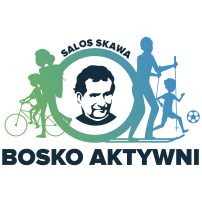 S  T  O  W  A  R  Z  Y  S  Z  E  N  I E       L  O  K  A  L  N  E SALEZJAŃSKIEJ ORGANIZACJI SPORTOWEJ R   Z   E   C   Z   Y   P   O   S   P   O   L   I  T   E   J     P   O   L   S   K   I  E   JSALEZJAŃSKIE LATO Malbork 2021 KARTA KWALIFIKACYJNA UCZESTNIKA WYPOCZYNKUI. INFORMACJE DOTYCZĄCE WYPOCZYNKU                                                                        1. Forma wypoczynku: obóz sportowy (piłka nożna, siatkówka, turystyka rowerowa)2. Termin wypoczynku: 16.08.2021 – 26.08.20213. Adres wypoczynku, miejsce lokalizacji wypoczynku: Specjalny Ośrodek Szkolno-Wychowawczy, ul. Jagiellońska 79/82, 82-200 Malbork..............................................                                   .......................................................................(miejscowość, data) 	(podpis organizatora wypoczynku)II. INFORMACJE DOTYCZĄCE UCZESTNIKA WYPOCZYNKU  (pola wypełnić drukowanymi literami)1. Imię (imiona) i nazwisko uczestnika: ……………………………….…………….………………………………………2. Imiona i nazwiska rodziców: ..…………………………………………………………………………………………………3. Data i miejsce urodzenia: ……………………………………………………………….………………………………………4. Adres zamieszkania: ................................................................................…………..…………………….5. Adres zamieszkania lub pobytu rodziców: ……………………………………………………….…………………….…………………………………………………………………………………………………………………………………………..…….…6. E-mail uczestnika: …………………………………..……………..e-mail rodziców: …………………….……………..…….…………  ….……..………………………………………………….7. Numery telefonu rodziców lub osoby wskazanej przez pełnoletniego uczestnika wypoczynku, w czasie trwania wypoczynku: ……………………………….…..….…..…,    ……………………………….…..….…..…8. Informacja o specjalnych potrzebach edukacyjnych uczestnika wypoczynku, w szczególności o potrzebach  wynikających z niepełnosprawności,  niedostosowania  społecznego lub  zagrożenia niedostosowaniem społecznym: …………………………………………………………………………………………………………………………………………………………………………………………………………………………………………………………………………………………………………………………………………………………………………………………………………..9. Istotne dane o stanie zdrowia uczestnika wypoczynku, rozwoju psychofizycznym  i stosowanej diecie (np. na co uczestnik jest uczulony, jak znosi jazdę samochodem, czy przyjmuje stale leki i w jakich dawkach, czy nosi aparat ortodontyczny lub okulary): ……………………………………………………………………………………………….…………………………………………………………………………………………………………………………………………………….……………………………………………………………………………………………………… o  szczepieniach  ochronnych  (wraz z podaniem  roku  lub  przedstawienie  książeczki  zdrowia z aktualnym wpisem szczepień):tężec: ……………………………….…………………… błonica: ……………………………………………………………………..dur: ………………………………….…………………… inne: ………………….….………………………………………………….. oraz numer PESEL uczestnika wypoczynku..............................................                                   .......................................................................(data) 	(podpis obojga rodziców/pełnoletniego uczestnika wypoczynku)III. DECYZJA ORGANIZATORA  WYPOCZYNKU  O ZAKWALIFIKOWANIU UCZESTNIKA WYPOCZYNKU DO UDZIAŁU W WYPOCZYNKUPostanawia się:            zakwalifikować  i skierować na wypoczynek               odmówić skierowania na wypoczynek ze względu .........................................................................................................................................................................................                                   .......................................................................(data) 	(podpis organizatora wypoczynku)IV. POTWIERDZENIE PRZEZ KIEROWNIKA WYPOCZYNKU POBYTU UCZESTNIKA WYPOCZYNKU W MIEJSCU WYPOCZYNKUUczestnik przebywał: Specjalny Ośrodek Szkolno-Wychowawczy, ul. Jagiellońska 79/82, 82-200 Malborkod dnia............. do dnia.........................................................                                   .......................................................................(data) 	(podpis kierownika wypoczynku)V. INFORMACJA KIEROWNIKA WYPOCZYNKU O STANIE ZDROWIA UCZESTNIKA WYPOCZYNKU W CZASIE TRWANIA WYPOCZYNKU ORAZ O CHOROBACH  PRZEBYTYCH W JEGO TRAKCIE..........................................................................................................................................................……………………………………………………………………………………………………………………………………………….…................................................                                   .......................................................................(miejscowość, data) 	(podpis kierownika wypoczynku)VI. INFORMACJE I SPOSTRZEŻENIA  WYCHOWAWCY   WYPOCZYNKU  DOTYCZĄCE UCZESTNIKA WYPOCZYNKU………………………………………………………………………………………………….............................................................................................................................................................................................................................................................                                   .......................................................................(miejscowość, data) 	(podpis wychowawcy wypoczynku)Oświadczenia rodziców /opiekunów:Wyrażam zgodę na uczestnictwo mojego dziecka w wypoczynku organizowanym przez SL. Salos Skawa ‘Bosko Aktywni”. Podałem(am) wszystkie znane mi informacje o dziecku, które mogą pomóc w zapewnieniu właściwej opieki nad dzieckiem w czasie trwania wypoczynku. Na ten czas powierzam organizatorowi opiekę nad moim dzieckiem.data ................................... 	podpis obojga rodziców/opiekunów ....................................................................Wyrażam  zgodę  na   przetwarzanie   danych   osobowych   zawartych   w  karcie   kwalifikacyjnej  uczestnika   przez  SL SALOS „Bosko Aktywni” Skawa 8, 34-713 Skawa) jako administratora danych, na potrzeby niezbędne do kontaktu oraz zapewnienia bezpieczeństwa i ochrony zdrowia uczestnika wypoczynku. Zostałem(łam) poinformowany(a) o prawie dostępu  do treści tych danych osobowych, prawie do ich sprostowania, usunięcia, jak również o prawie do ograniczenia ich przetwarzania, prawie do cofnięcia zgody, prawie do przenoszenia danych, prawie wniesienia sprzeciwu wobec przetwarzania moich danych osobowych.data ................................... 	podpis obojga rodziców/opiekunów ....................................................................Oświadczam, że na podstawie przepisów RODO z dn. 25 maja 2018 r. wyrażam zgodę na umieszczanie zdjęć i materiałów filmowych zawierających  wizerunek  mojego  dziecka  zarejestrowanych   podczas  wypoczynku. Zgoda  obejmuje  wykorzystanie,  utrwalanie i powielanie wykonanych zdjęć m.in. w materiałach reklamowych i promocyjnych stowarzyszenia, publikacjach prasowych, w mediach elektronicznych, broszurach, ulotkach, gazetkach itp. Z zastrzeżeniem, że wizerunek ten nie może być rozpowszechniany w zestawieniu z informacjami lub komentarzami stawiającymi osobę mojego dziecka w negatywnym świetle.data ................................... 	podpis obojga rodziców/opiekunów ....................................................................Wyrażam zgodę na leczenie szpitalne oraz przeprowadzenie koniecznych badań i zabiegów operacyjnych w sytuacji zagrożenia zdrowia lub  życia dziecka,  na podstawie  decyzji podjętych  przez właściwy personel  służby zdrowia,  w czasie pobytu  dziecka na obozie wakacyjnym organizowanym przez SL SALOS Skawa „Bosko Aktywni” w Malborku w dniach 16.08-26.08.2021 r., a także na przewiezienie dziecka, w razie potrzeby, prywatnym samochodem do szpitala.data ................................... 	podpis obojga rodziców/opiekunów ....................................................................